ISTRUTTORIA   PRELIMINAREPRATICA  EDILIZIA   N.  369/1986 - N.W. 312/1986 - PROT. N. 5242 del 28/03/1986RICHIEDENTE: MINALE CARMINEIMMOBILE : via Belvedere, 101RIF. CATASTALI  Foglio 4 - p.lla 355 sub 1- 2CAPO I°: DATI  IN  DOMANDADomanda presentata ai sensi della legge:     D.Lvo 42/04 art. 146 D.Lvo 42/04 art. 146 -dpr. 139/10 procedura semplificata punto ……….. D,Lvo 42/04 art. 167Dati del richiedente:  Minale Carminei nato a Napoli il 21/09/1943 ed ivi residente alla via Mergellina, 23 cf: MNL CMN 43P18 F839VR.Titolo per la richiesta:   proprietario richiedente:       Delegato.Oggetto, richiesta di sanatoria edilizia per lavori di: costruzione fabbricato ampliamento fabbricato☐ cambio d’uso☐ ristrutturazione☐ opere non valutabili in termini di superfici e/o volumi☐ altro:___________________________________________________descrizione sintetica delle opererealizzazione garage interrato pertinenzialeTecnico incaricato qualifica e titolo abilitante si     noCAPO II°: VERIFICA DELLA DOCUMENTAZIONE PRODOTTAallegati nota prot.      del         DOMANDA Completa di bollo e dati anagrafici si no           -manca………………………..TITOLO attraverso il quale si richiede la rimozione del vincolo si       proprietà    delega noRELAZIONE TECNICA DESCRITTIVA CONTENENTE:descrizione delle opere a farsi  si☐ no☐ altro____________________________________________________________Riferimenti catastali  si☐ noZonizzazione P.R.G. si     zona B –edificate sature-☐ noZonizzazione P.U.T. si    zona 4 –riqualificazione insediativa ed ambientale di 1° grado-☐ noDichiarazione di congruità conformità e di legittimità dei luoghi nonché dello sito ove ricade l’intervento richiesto si no☐ altro_____________________________________________________________Dichiarazione tecnica di parte riguardante in merito la compatibilità con la normativa Paesaggistica vigente PUT nonché PRG☐ si noDichiarazione tecnica di compatibilità nonché di congruità dell’intervento richiesto con la Legge di riferimento, in caso di DEROGA con specifica riferimento alla norma da applicarsi si no☐ altro_____________________________________________________________GRAFICI:  Stralcio catastale  si noZonizzazione PRG  e PUT si☐ noPlanimetria generale di rilievo e di progetto, piante, prospetti e sezioni adeguatamente quotate, nonché renderig ove è richiesto e necessario si☐ no☐ altro____________________________________________________________SERVIZIO FOTOGRAFICO:  Planimetria Generale coni ottici si☐ noinquadrature panoramiche si☐ noStato attuale delle opere si☐ noINQUADRAMENTO PAESAGGISTICO: Relazione paesaggistica si noCAPO III°: RIEPILOGO VERIFICA DOCUMENTAZIONE PRODOTTA☐  DOCUMENTAZIONE COMPLETA DOCUMENTAZIONE DA RICHIEDERE (non pregiudicante l’acquisizione del parere):______________________________________________________________________________________________________________________________________________________________________________________________________CAPO IV°: VERIFICA DOCUMENTAZIONE INTEGRATIVA PRODOTTA☐  DOCUMENTAZIONE INTEGRATIVA PERVENUTA IN DATA _____/______/________☐  DOCUMENTAZIONE COMPLETA DOCUMENTAZIONE DA RICHIEDERE (non pregiudicante l’acquisizione del parere):Il tecnico compilatoreCAPO V°: RISCONTRO DEGLI ATTI  DI UFFICIO E CONCLUSIONICONDIZIONI DI AMMISSIBILITA’ PER IL PROSIEGUO DELLA PRATICA NONCHE’ TRASMISSIONE ALLA COMPETENTE CLP presidente arch. Salvatore ZARRELLAVista la documentazione agli atti e fatta salva l’acquisizione e la verifica della documentazione trasmessa anche integrativa e della quale relazionerà in CLP il Responsabile del Procedimento e Responsabile del Servizio nonché presidente della CLP - limitatamente alle sole opere oggetto della domanda  come meglio individuate e descritte nei relativi elaborati  – nei limiti delle proprie competenze - si ritiene quanto segue:  NON SONO, ALLO STATO, EMERSI ELEMENTI MANCANTI PER LA TRASMISSIONE E L’ESAME DELLA COMPETENTE CLP PER L’ESPRESSIONE DEL PROPRIO PARERE E PER IL PROSIEGUO DELL’ITER  DI APPROVAZIONE DELLA RICHIESTA SOTTO IL PROFILO PAESAGGISTICO.☐ SONO  EMERSI I SEGUENTI ELEMENTI MANCANTI AL PROSIEGUO DELL’ITER PER LA SANATORIA DELLE OPERE SOTTO IL PROFILO PAESAGGISTICO.______________________________________________________________________________________________________________________________________________________________________________________________________Note:  La presente istruttoria preliminare è stata redatta dal Responsabile del Servizio arch. S. Zarrella                                 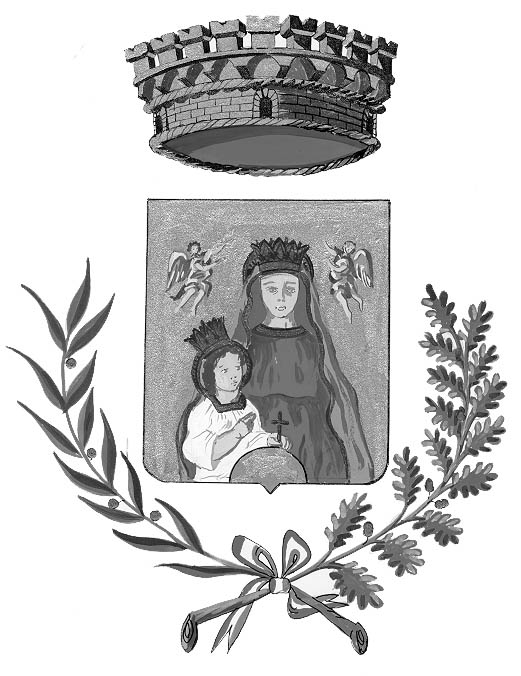 COMUNE  DI  MASSA  LUBRENSE80061  CITTA’ METROPOLITANA DI NAPOLITel. 081-8789083 – 081-5339451  Fax 081-8789576SERVIZIO 9: – TUTELA PAESAGGISTICA AMBIENTALE - CONDONO EDILIZIO